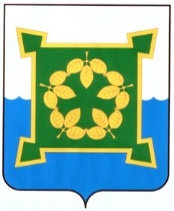 АДМИНИСТРАЦИЯ ЧЕБАРКУЛЬСКОГО ГОРОДСКОГО ОКРУГАЧелябинской областиПОСТАНОВЛЕНИЕ                                  «21»    марта 2017 г.  №  158              г.ЧебаркульО внесении изменений в муниципальную программу «О социальной поддержке  населения муниципального образования «Чебаркульский городской округ» на 2017-2019 годы 	В соответствии с частью 1 статьи 179 Бюджетного кодекса Российской Федерации,  постановлением администрации Чебаркульского городского округа от 27.09.2013 г. № 898 «Об утверждении  Порядка разработки, реализации и оценки эффективности муниципальных программ Чебаркульского городского округа», руководствуясь статьями 36 и 37 Устава муниципального образования «Чебаркульский городской округ»,ПОСТАНОВЛЯЮ:1. Внести в муниципальную программу «О социальной поддержке населения муниципального образования «Чебаркульский городской округ» на 2017-2019 годы, утвержденную постановлением администрации Чебаркульского городского округа от 21.12.2016 № 1034 следующие изменения:По всему тексту слова «2017 год – 7 310 000,00 рублей» в соответствующем числе и падеже заменить словами «2017 год – 8 375 300,00 рублей» в соответствующем числе и падеже;По всему тексту слова «итого: 21 991 000,00 рублей» в соответствующем числе и падеже заменить словами «итого:  23 056 300,00 рублей» в соответствующем числе и падеже;Раздел 4 изложить в новой редакции (приложение  к настоящему постановлению);2. Отделу ИКТ администрации Чебаркульского городского округа                (Епифанов А.А) опубликовать настоящее постановление в установленном порядке. 3. Контроль выполнения настоящего постановления возложить на заместителя главы  Чебаркульского  городского округа по социальным вопросам (Виноградова С.А.).Глава Чебаркульского городского округа	         С.А.КовригинПриложение к постановлению администрацииот  21 марта  2017 года № 158 Раздел 4. «Система мероприятий муниципальной программы».Система программных мероприятий – это  комплекс мер социальной поддержки, разработанных на муниципальном уровне системы социальной и экономической поддержки малообеспеченных граждан, малообеспеченных семей, лиц с ограниченными возможностями здоровья, пожилых людей, граждан, оказавшихся  в трудной жизненной ситуации:Приложение 2к постановлению администрацииот  21 марта 2017 года  № 158 Раздел 8. «Финансово-экономическое обоснование муниципальной программы».За счет средств бюджета Чебаркульского городского округа:№ п\пМероприятияРазмер финансовых средств, руб.Размер финансовых средств, руб.Размер финансовых средств, руб.Размер финансовых средств, руб.Размер финансовых средств, руб.Размер финансовых средств, руб.Размер финансовых средств, руб.Размер финансовых средств, руб.Ответственный исполнительОтветственный исполнительОтветственный исполнительОтветственный исполнитель№ п\пМероприятия20172017201720182018201820192019Ответственный исполнительОтветственный исполнительОтветственный исполнительОтветственный исполнительI. Социальная поддержка населения, оказавшегося в трудной жизненной ситуацииI. Социальная поддержка населения, оказавшегося в трудной жизненной ситуацииI. Социальная поддержка населения, оказавшегося в трудной жизненной ситуацииI. Социальная поддержка населения, оказавшегося в трудной жизненной ситуацииI. Социальная поддержка населения, оказавшегося в трудной жизненной ситуацииI. Социальная поддержка населения, оказавшегося в трудной жизненной ситуацииI. Социальная поддержка населения, оказавшегося в трудной жизненной ситуацииI. Социальная поддержка населения, оказавшегося в трудной жизненной ситуацииI. Социальная поддержка населения, оказавшегося в трудной жизненной ситуацииI. Социальная поддержка населения, оказавшегося в трудной жизненной ситуацииI. Социальная поддержка населения, оказавшегося в трудной жизненной ситуацииI. Социальная поддержка населения, оказавшегося в трудной жизненной ситуацииI. Социальная поддержка населения, оказавшегося в трудной жизненной ситуацииI. Социальная поддержка населения, оказавшегося в трудной жизненной ситуации1.1Оказание финансовой помощи малоимущим гражданам, оказавшимся в трудной жизненной ситуации в соответствии с Постановлением администрации Чебаркульского городского округа «Об утверждении Положения «О социальной комиссии муниципального образования «Чебаркульский городской округ»300 000,00(местный бюджет)300 000,00(местный бюджет)300 000,00(местный бюджет)300 000,00(местный бюджет)300 000,00(местный бюджет)300 000,00(местный бюджет)300 000,00(местный бюджет)300 000,00(местный бюджет)УСЗН,КЦСОН ЧГО УСЗН,КЦСОН ЧГО УСЗН,КЦСОН ЧГО УСЗН,КЦСОН ЧГО 1.2.Оказание натуральной помощи малоимущим гражданам, оказавшимся в трудной жизненной ситуации в соответствии с Постановлением администрации Чебаркульского городского округа «Об утверждении Положения «О социальной комиссии муниципального образования «Чебаркульский городской округ»99 000,00(местный бюджет)99 000,00(местный бюджет)99 000,00(местный бюджет)99 000,00(местный бюджет)99 000,00(местный бюджет)99 000,00(местный бюджет) 99 000,00(местный бюджет) 99 000,00(местный бюджет) УСЗН,КЦСОН УСЗН,КЦСОН УСЗН,КЦСОН УСЗН,КЦСОН Итого I: местный бюджет Итого I: местный бюджет 399 000,00399 000,00399 000,00399 000,00399 000,00399 000,00399 000,00399 000,00II. Организация и проведение городских мероприятийII. Организация и проведение городских мероприятийII. Организация и проведение городских мероприятийII. Организация и проведение городских мероприятийII. Организация и проведение городских мероприятийII. Организация и проведение городских мероприятийII. Организация и проведение городских мероприятийII. Организация и проведение городских мероприятийII. Организация и проведение городских мероприятийII. Организация и проведение городских мероприятийII. Организация и проведение городских мероприятийII. Организация и проведение городских мероприятийII. Организация и проведение городских мероприятийII. Организация и проведение городских мероприятий2.1Организация и проведение городских акций, мероприятий, посвященных памятным датам, акций и мероприятий социальной направленности75 000,00(местный бюджет)75 000,00(местный бюджет)75 000,00(местный бюджет)75 000,00(местный бюджет)75 000,00(местный бюджет)75 000,00(местный бюджет)75 000,00(местный бюджет)75 000,00(местный бюджет)75 000,00(местный бюджет)УСЗН,КЦСОН, УК ЧГОУСЗН,КЦСОН, УК ЧГОУСЗН,КЦСОН, УК ЧГО2.2Проведение поздравительных мероприятий для пожилых граждан, достигших возраста 90, 95, 100 лет в  соответствии с Постановлением администрации Чебаркульского городского округа «Об утверждении Положения «О порядке поздравления пожилых граждан, проживающих на территории Чебаркульского городского округа, в дни их рождения» в новой редакции. 70 000,00(местный бюджет)70 000,00(местный бюджет)70 000,00(местный бюджет)70 000,00(местный бюджет)70 000,00(местный бюджет)70 000,00(местный бюджет)70 000,00(местный бюджет)70 000,00(местный бюджет)70 000,00(местный бюджет)УСЗН, Администрация,  КЦСОН Совет ветерановУСЗН, Администрация,  КЦСОН Совет ветерановУСЗН, Администрация,  КЦСОН Совет ветерановИтого II: местный бюджетИтого II: местный бюджет145 000,00145 000,00145 000,00145 000,00145 000,00145 000,00145 000,00145 000,00145 000,00III. Социальная поддержка отдельных категорий граждан, проживающих на территории Чебаркульского городского округаIII. Социальная поддержка отдельных категорий граждан, проживающих на территории Чебаркульского городского округаIII. Социальная поддержка отдельных категорий граждан, проживающих на территории Чебаркульского городского округаIII. Социальная поддержка отдельных категорий граждан, проживающих на территории Чебаркульского городского округаIII. Социальная поддержка отдельных категорий граждан, проживающих на территории Чебаркульского городского округаIII. Социальная поддержка отдельных категорий граждан, проживающих на территории Чебаркульского городского округаIII. Социальная поддержка отдельных категорий граждан, проживающих на территории Чебаркульского городского округаIII. Социальная поддержка отдельных категорий граждан, проживающих на территории Чебаркульского городского округаIII. Социальная поддержка отдельных категорий граждан, проживающих на территории Чебаркульского городского округаIII. Социальная поддержка отдельных категорий граждан, проживающих на территории Чебаркульского городского округаIII. Социальная поддержка отдельных категорий граждан, проживающих на территории Чебаркульского городского округаIII. Социальная поддержка отдельных категорий граждан, проживающих на территории Чебаркульского городского округаIII. Социальная поддержка отдельных категорий граждан, проживающих на территории Чебаркульского городского округаIII. Социальная поддержка отдельных категорий граждан, проживающих на территории Чебаркульского городского округа3.1Ежемесячная денежная выплата Почетным гражданам города в соответствии с Решением Собрания депутатов Чебаркульского городского округа «Об утверждении Положения о звании «Почетный гражданин города Чебаркуля». 756 000,00 (местный бюджет) 756 000,00 (местный бюджет) 756 000,00 (местный бюджет) 756 000,00(местный бюджет) 756 000,00(местный бюджет) 756 000,00(местный бюджет) 817 000,00(местный бюджет) 817 000,00(местный бюджет) 817 000,00(местный бюджет) 817 000,00(местный бюджет)УСЗНУСЗН3.2Выплата пенсии за выслугу лет, лицам, замещавшим должности муниципальной службы  в соответствии   решением  Собрания депутатов Чебаркульского городского округа «Об утверждении Положения о назначении и выплате пенсии за выслугу лет лицам, замещавшим должности  муниципальной службы  органов местного самоуправления муниципального образования  «Чебаркульский городской округ» в новой редакции.5 000 000,00(местный бюджет)5 000 000,00(местный бюджет)5 000 000,00(местный бюджет)5 000 000,00(местный бюджет)5 000 000,00(местный бюджет)5 000 000,00(местный бюджет)5 000 000,00(местный бюджет)5 000 000,00(местный бюджет)5 000 000,00(местный бюджет)5 000 000,00(местный бюджет)УСЗНУСЗН3.3Ежемесячная доплата к страховой пенсии по старости (инвалидности) депутату, члену выборного органа местного самоуправления, выборному должностному лицу местного самоуправления   (в том числе досрочно) в соответствии с решением Собрания депутатов Чебаркульского городского округа  «О внесении изменений и дополнений в Устав муниципального образования  «Чебаркульский городской округ». 0 (местный бюджет)0 (местный бюджет)0 (местный бюджет)0 (местный бюджет)0 (местный бюджет)0 (местный бюджет)0 (местный бюджет)0 (местный бюджет)0 (местный бюджет)0 (местный бюджет)УСЗНУСЗН3.4Подготовка и проведение инвентаризации, паспортизации и классификации всех действующих объектов социальной и транспортной инфраструктур, средств транспорта, связи и информации с целью их последующей  модернизации  (дооборудования) в соответствии с Федеральным законом  РФ «О социальной защите инвалидов в Российской Федерации»Без финансированияБез финансированияБез финансированияБез финансированияБез финансированияБез финансированияБез финансированияБез финансированияБез финансированияБез финансированияУСЗНУСЗНИтого III:  (местный бюджет)Итого III:  (местный бюджет) 5 756 000,00  5 756 000,00  5 756 000,00 5 756 000,005 756 000,005 756 000,005 817 000,005 817 000,005 817 000,005 817 000,00IV. Социальная поддержка детства и материнства.IV. Социальная поддержка детства и материнства.IV. Социальная поддержка детства и материнства.IV. Социальная поддержка детства и материнства.IV. Социальная поддержка детства и материнства.IV. Социальная поддержка детства и материнства.IV. Социальная поддержка детства и материнства.IV. Социальная поддержка детства и материнства.IV. Социальная поддержка детства и материнства.IV. Социальная поддержка детства и материнства.IV. Социальная поддержка детства и материнства.IV. Социальная поддержка детства и материнства.IV. Социальная поддержка детства и материнства.IV. Социальная поддержка детства и материнства.4.1Ежемесячное пособие на ребенка в соответствии с Законом Челябинской области «О пособии на ребенка»9 550 600,00 (областной бюджет)9 550 600,00 (областной бюджет)9 550 600,00  (областной бюджет)9 550 600,00  (областной бюджет)9 550 600,00  (областной бюджет)9 550 600,00  (областной бюджет)9 550 600,00  (областной бюджет)9 550 600,00  (областной бюджет)9 550 600,00  (областной бюджет)9 550 600,00  (областной бюджет)УСЗНУСЗН4.2Выплата областного единовременного пособия при рождении ребенка в соответствии с  Законом Челябинской области  «Об областном единовременном пособии при рождении ребенка»1 248 700,00(областной бюджет)1 248 700,00(областной бюджет)1 248 700,00(областной бюджет)1 248 700,00(областной бюджет)1 248 700,00(областной бюджет)1 248 700,00(областной бюджет)1 248 700,00(областной бюджет)1 248 700,00(областной бюджет)1 248 700,00(областной бюджет)1 248 700,00(областной бюджет)УСЗНУСЗН4.3Ежемесячная денежная выплата на оплату жилья и коммунальных услуг многодетной семье в соответствии с Законом Челябинской области «О статусе и дополнительных мерах социальной поддержки многодетной семьи  в Челябинской области»1 794 200,00(областной бюджет)1 794 200,00(областной бюджет)1 794 200,00(областной бюджет)1 794 200,00(областной бюджет)1 794 200,00(областной бюджет)1 794 200,00(областной бюджет)1 794 200,00(областной бюджет)1 794 200,00(областной бюджет)1 794 200,00(областной бюджет)1 794 200,00(областной бюджет)УСЗНУСЗН4.4Пособия лицам, не подлежащим обязательному социальному страхованию, в соответствии с Федеральным законом от 19 мая 1995 года № 81-ФЗ «О государственных пособиях гражданам, имеющим детей»18 365 100,00(федеральный бюджет)18 365 100,00(федеральный бюджет)18 512 900,00(федеральный бюджет)18 512 900,00(федеральный бюджет)18 512 900,00(федеральный бюджет)18 512 900,00(федеральный бюджет)18 481 900,00(федеральный бюджет)18 481 900,00(федеральный бюджет)18 481 900,00(федеральный бюджет)18 481 900,00(федеральный бюджет)УСЗНУСЗНИтого IV:30 958 600,0030 958 600,0031 106 400,0031 106 400,0031 106 400,0031 106 400,0031 075 400,0031 075 400,0031 075 400,0031 075 400,0093 140 40093 140 400V. Меры социальной поддержки отдельных категорий граждан, проживающих на территории Чебаркульского городского округаV. Меры социальной поддержки отдельных категорий граждан, проживающих на территории Чебаркульского городского округаV. Меры социальной поддержки отдельных категорий граждан, проживающих на территории Чебаркульского городского округаV. Меры социальной поддержки отдельных категорий граждан, проживающих на территории Чебаркульского городского округаV. Меры социальной поддержки отдельных категорий граждан, проживающих на территории Чебаркульского городского округаV. Меры социальной поддержки отдельных категорий граждан, проживающих на территории Чебаркульского городского округаV. Меры социальной поддержки отдельных категорий граждан, проживающих на территории Чебаркульского городского округаV. Меры социальной поддержки отдельных категорий граждан, проживающих на территории Чебаркульского городского округаV. Меры социальной поддержки отдельных категорий граждан, проживающих на территории Чебаркульского городского округаV. Меры социальной поддержки отдельных категорий граждан, проживающих на территории Чебаркульского городского округаV. Меры социальной поддержки отдельных категорий граждан, проживающих на территории Чебаркульского городского округаV. Меры социальной поддержки отдельных категорий граждан, проживающих на территории Чебаркульского городского округаV. Меры социальной поддержки отдельных категорий граждан, проживающих на территории Чебаркульского городского округаV. Меры социальной поддержки отдельных категорий граждан, проживающих на территории Чебаркульского городского округа5.1Предоставление гражданам субсидий на оплату жилого помещения и коммунальных услуг в соответствии  Постановлением Правительства Челябинской области «Об утверждении Порядка перечисления (выплаты, вручения) субсидий на оплату жилого помещения и коммунальных услуг получателям субсидий в Челябинской области»17 648 500,00(областной бюджет)17 648 500,00(областной бюджет)17 648 500,00(областной бюджет)17 648 500,00(областной бюджет)18 358 600,00(областной бюджет)18 358 600,00(областной бюджет)18 358 600,00(областной бюджет)18 641 400,00(областной бюджет)18 641 400,00(областной бюджет)18 641 400,00(областной бюджет)18 641 400,00(областной бюджет)УСЗН5.2Предоставление отдельных мер социальной поддержки гражданам, подвергшимся воздействию радиации в соответствии с Постановлением Губернатора Челябинской области  «Об установлении ежегодной денежной выплаты детям умерших участников ликвидации последствий катастрофы на Чернобыльской АЭС детям, страдающим заболеваниями вследствие воздействия радиации на их родителей, дедушек, бабушек в результате аварии в 1957 году на производственном объединении «Маяк» и сбросов радиоактивных отходов в реку Теча в Челябинской области»607 900,00(федеральный бюджет)607 900,00(федеральный бюджет)607 900,00(федеральный бюджет)607 900,00(федеральный бюджет)607 900,00(федеральный бюджет)607 900,00(федеральный бюджет)607 900,00(федеральный бюджет)607 900,00(федеральный бюджет)607 900,00(федеральный бюджет)607 900,00(федеральный бюджет)607 900,00(федеральный бюджет)УСЗН5.3Ежегодная денежная  выплаты лицам, награжденным нагрудным знаком «Почетный донор России»   Постановление Правительства РФ «О предоставлении субвенций из федерального бюджета бюджетам субъектов Российской Федерации на осуществление переданного полномочия Российской Федерации по осуществлению ежегодной денежной выплаты лицам, награжденным нагрудным знаком «Почетный донор России»2 813 100,00 (федеральный бюджет)2 813 100,00 (федеральный бюджет)2 813 100,00 (федеральный бюджет)2 813 100,00 (федеральный бюджет)2 813 100,00 (федеральный бюджет)2 813 100,00 (федеральный бюджет)2 813 100,00 (федеральный бюджет)2 813 100,00(федеральный бюджет)2 813 100,00(федеральный бюджет)2 813 100,00(федеральный бюджет)2 813 100,00(федеральный бюджет)УСЗН5.4Оплата жилищно-коммунальных услуг отдельным категориям граждан в соответствии с Жилищным кодексом РФ29 865 000,00(федеральный бюджет)29 865 000,00(федеральный бюджет)29 865 000,00(федеральный бюджет)29 865 000,00(федеральный бюджет)29 859 000,00(федеральный бюджет)29 859 000,00(федеральный бюджет)29 859 000,00(федеральный бюджет)29 853 000,00(федеральный бюджет)29 853 000,00(федеральный бюджет)29 853 000,00(федеральный бюджет)29 853 000,00(федеральный бюджет)УСЗН5.5Выплата инвалидам компенсаций страховых премий по договорам обязательного страхования гражданской ответственности владельцев транспортных средств в соответствии с Постановлением Правительства Челябинской области «О Правилах выплаты инвалидам компенсации страховой премии по договору обязательного страхования гражданской ответственности владельцев транспортных средств в Челябинской области»0(федеральный бюджет)0(федеральный бюджет)0(федеральный бюджет)0(федеральный бюджет)0(федеральный бюджет)0(федеральный бюджет)0(федеральный бюджет)0(федеральный бюджет)0(федеральный бюджет)0(федеральный бюджет)0(федеральный бюджет)УСЗН5.6Возмещение стоимости услуг по погребению и выплата социального пособия на погребение в соответствии с Закон Челябинской области  «О возмещении стоимости услуг по погребению и выплате социального пособия на погребении»399 000,00(областной бюджет)399 000,00(областной бюджет)399 000,00(областной бюджет)399 000,00(областной бюджет)399 000,00(областной бюджет)399 000,00(областной бюджет)399 000,00(областной бюджет)399 000,00(областной бюджет)399 000,00(областной бюджет)399 000,00(областной бюджет)399 000,00(областной бюджет)УСЗН5.7Ежемесячная денежная выплата в соответствии с Законом Челябинской области «О мерах социальной поддержки ветеранов в Челябинской области»39 048 900,00(областной бюджет)39 048 900,00(областной бюджет)39 048 900,00(областной бюджет)39 048 900,00(областной бюджет)39 048 900,00(областной бюджет)39 048 900,00(областной бюджет)39 048 900,00(областной бюджет)39 048 900,00(областной бюджет)39 048 900,00(областной бюджет)39 048 900,00(областной бюджет)39 048 900,00(областной бюджет)УСЗН5.8Ежемесячная денежная выплата в соответствии с Законом Челябинской области «О мерах социальной поддержки жертв политических репрессий в Челябинской области»1 844 100,00(областной бюджет)1 844 100,00(областной бюджет)1 844 100,00(областной бюджет)1 844 100,00(областной бюджет)1 844 100,00(областной бюджет)1 844 100,00(областной бюджет)1 844 100,00(областной бюджет)1 844 100,00(областной бюджет)1 844 100,00(областной бюджет)1 844 100,00(областной бюджет)1 844 100,00(областной бюджет)УСЗН5.9Ежемесячная денежная выплата в соответствии с Законом Челябинской области «О звании «Ветеран труда Челябинской области»25 692 700,00(областной бюджет)25 692 700,00(областной бюджет)25 692 700,00(областной бюджет)25 692 700,00(областной бюджет)25 692 700,00(областной бюджет)25 692 700,00(областной бюджет)25 692 700,00(областной бюджет)25 692 700,00(областной бюджет)25 692 700,00(областной бюджет)25 692 700,00(областной бюджет)25 692 700,00(областной бюджет)УСЗН5.10Компенсация расходов на оплату жилых помещений и коммунальных услуг в соответствии с Законом Челябинской области  «О дополнительных мерах социальной защиты ветеранов в Челябинской области»177 800,00(областной бюджет)177 800,00(областной бюджет)177 800,00(областной бюджет)177 800,00(областной бюджет)185 800,00(областной бюджет)185 800,00(областной бюджет)185 800,00(областной бюджет)193 400,00(областной бюджет)193 400,00(областной бюджет)193 400,00(областной бюджет)193 400,00(областной бюджет)УСЗН5.11Компенсационные выплаты за пользование услугами связи в соответствии с Законом Челябинской области «О дополнительных мерах социальной защиты ветеранов в Челябинской области»45 300,00(областной бюджет)45 300,00(областной бюджет)45 300,00(областной бюджет)45 300,00(областной бюджет)45 300,00(областной бюджет)45 300,00(областной бюджет)45 300,00(областной бюджет)45 300,00(областной бюджет)45 300,00(областной бюджет)45 300,00(областной бюджет)45 300,00(областной бюджет)УСЗН5.12Компенсация расходов на уплату взноса на капитальный ремонт общего имущества в многоквартирном доме в соответствии с Постановлением Правительства Челябинской области «О Порядке и условиях предоставления компенсации расходов на уплату взноса на капитальный ремонт общего имущества в многоквартирном доме отдельным категориям граждан»2 605 200,00(федеральный бюджет)2 605 200,00(федеральный бюджет)2 605 200,00(федеральный бюджет)2 605 200,00(федеральный бюджет)2 605 200,00(федеральный бюджет)2 605 200,00(федеральный бюджет)2 605 200,00(федеральный бюджет)2 605 200,00(федеральный бюджет)2 605 200,00(федеральный бюджет)2 605 200,00(федеральный бюджет)2 605 200,00(федеральный бюджет)УСЗН5.13Ежемесячная денежная выплата и возмещение расходов на проезд к месту захоронения отца (матери) лицам из числа детей погибших участников ВОВ в соответствии с Постановлением Правительства Челябинской области «О Порядке возмещения детям погибших участников Великой Отечественной войны и приравненным к ним лицам расходов на проезд к месту захоронения отца (матери)»19 600,00 (областной бюджет)19 600,00 (областной бюджет)19 600,00 (областной бюджет)19 600,00 (областной бюджет)19 600,00 (областной бюджет)19 600,00 (областной бюджет)19 600,00 (областной бюджет)19 600,00 (областной бюджет)19 600,00 (областной бюджет)19 600,00 (областной бюджет)19 600,00 (областной бюджет)УСЗН5.14Адресная субсидия гражданам в связи с ростом платы за коммунальные услуги258 400,00 (областной бюджет)258 400,00 (областной бюджет)258 400,00 (областной бюджет)258 400,00 (областной бюджет)258 400,00 (областной бюджет)258 400,00 (областной бюджет)258 400,00 (областной бюджет)258 400,00 (областной бюджет)258 400,00 (областной бюджет)258 400,00 (областной бюджет)258 400,00 (областной бюджет)5.15Расходы на обеспечение деятельности отдела субсидий1 623 700,00 (областной бюджет)1 623 700,00 (областной бюджет)1 623 700,00 (областной бюджет)1 623 700,00 (областной бюджет)1 620 400,00 (областной бюджет)1 620 400,00 (областной бюджет)1 620 400,00 (областной бюджет)1 620 400,00 (областной бюджет)1 620 400,00 (областной бюджет)1 620 400,00 (областной бюджет)1 620 400,00 (областной бюджет)УСЗН5.16Расходы на организацию работы Управления социальной защиты населения (в том числе налог на имущество, транспортный, земельный)8 068 700,00 (областной бюджет)2 075 300,00 (местный бюджет)8 068 700,00 (областной бюджет)2 075 300,00 (местный бюджет)8 068 700,00 (областной бюджет)2 075 300,00 (местный бюджет)8 068 700,00 (областной бюджет)2 075 300,00 (местный бюджет)8 068 700,00 (областной бюджет)1 010 000,00(местный бюджет)8 068 700,00 (областной бюджет)1 010 000,00(местный бюджет)8 068 700,00 (областной бюджет)1 010 000,00(местный бюджет)8 068 700,00 (областной бюджет)1 010 000,00 (местный бюджет)8 068 700,00 (областной бюджет)1 010 000,00 (местный бюджет)8 068 700,00 (областной бюджет)1 010 000,00 (местный бюджет)8 068 700,00 (областной бюджет)1 010 000,00 (местный бюджет)УСЗНИтого V:  (федеральный и областной  бюджет).Итого V:  (федеральный и областной  бюджет).130 717 900,00130 717 900,00130 717 900,00130 717 900,00131 426 700,00131 426 700,00131 426 700,00131 711 100,00131 711 100,00131 711 100,00131 711 100,00Итого V:  (местный  бюджет).Итого V:  (местный  бюджет).2 075 300,002 075 300,002 075 300,002 075 300,001 010 000,001 010 000,001 010 000,001 010 000,001 010 000,001 010 000,001 010 000,00VI. Социальное обслуживание отдельных категорий граждан, проживающих на территории Чебаркульского городского округаVI. Социальное обслуживание отдельных категорий граждан, проживающих на территории Чебаркульского городского округаVI. Социальное обслуживание отдельных категорий граждан, проживающих на территории Чебаркульского городского округаVI. Социальное обслуживание отдельных категорий граждан, проживающих на территории Чебаркульского городского округаVI. Социальное обслуживание отдельных категорий граждан, проживающих на территории Чебаркульского городского округаVI. Социальное обслуживание отдельных категорий граждан, проживающих на территории Чебаркульского городского округаVI. Социальное обслуживание отдельных категорий граждан, проживающих на территории Чебаркульского городского округаVI. Социальное обслуживание отдельных категорий граждан, проживающих на территории Чебаркульского городского округаVI. Социальное обслуживание отдельных категорий граждан, проживающих на территории Чебаркульского городского округаVI. Социальное обслуживание отдельных категорий граждан, проживающих на территории Чебаркульского городского округаVI. Социальное обслуживание отдельных категорий граждан, проживающих на территории Чебаркульского городского округаVI. Социальное обслуживание отдельных категорий граждан, проживающих на территории Чебаркульского городского округаVI. Социальное обслуживание отдельных категорий граждан, проживающих на территории Чебаркульского городского округаVI. Социальное обслуживание отдельных категорий граждан, проживающих на территории Чебаркульского городского округа6.1Предоставление срочных социальных услугБез финансированияБез финансированияБез финансированияБез финансированияБез финансированияБез финансированияБез финансированияБез финансированияБез финансированияБез финансированияБез финансированияКЦСОН ЧГО6.2Предоставление социальных услуг в форме социального обслуживания на домуБез финансированияБез финансированияБез финансированияБез финансированияБез финансированияБез финансированияБез финансированияБез финансированияБез финансированияБез финансированияБез финансированияКЦСОН ЧГО6.3.Предоставление социальных услуг в полустационарной форме в условиях дневного пребыванияБез финансированияБез финансированияБез финансированияБез финансированияБез финансированияБез финансированияБез финансированияБез финансированияБез финансированияБез финансированияБез финансированияКЦСОН ЧГО6.4Содержание учреждения, оплата труда работников учреждения  КЦСОН Чебаркульского городского  округа10 931 200,00 (областной бюджет) 10 931 200,00 (областной бюджет) 10 931 200,00 (областной бюджет) 10 931 200,00 (областной бюджет) 11 011 600,00(областной бюджет)11 011 600,00(областной бюджет)11 011 600,00(областной бюджет)11 088 300,00(областной бюджет)11 088 300,00(областной бюджет)11 088 300,00(областной бюджет)11 088 300,00(областной бюджет)УСЗНИтого: VI  областной бюджет10 931 200,0010 931 200,0010 931 200,0010 931 200,0011 011 600,0011 011 600,0011 011 600,0011 088 300,0011 088 300,0011 088 300,0011 088 300,00Всего:Всего:18 098 300 ,0018 098 300 ,0018 098 300 ,0018 098 300 ,00180 854 700,00180 854 700,00180 854 700,00181 245 800,00181 245 800,00181 245 800,00181 245 800,00в т.ч. из бюджета Чебаркульского городского округав т.ч. из бюджета Чебаркульского городского округа  8 375 300,00  8 375 300,00  8 375 300,00  8 375 300,007 310 000,007 310 000,007 310 000,007371 000,007371 000,007371 000,007371 000,00в т.ч. из бюджета Челябинской областив т.ч. из бюджета Челябинской области172 607 700,00172 607 700,00172 607 700,00172 607 700,00173 544 700,00173 544 700,00173 544 700,00173 874 800,00173 874 800,00173 874 800,00173 874 800,00№ п/пМероприятиеНормативно-правовая базаРасчетРазмер финансовых средств 2017-2019гг.1Оказание финансовой помощи малоимущим гражданам, оказавшимся в трудной жизненной ситуации Положение «О социальной  комиссии муниципального образования «Чебаркульский городской округ», утвержденное постановлением администрации Чебаркульского городского округаРфп = Ч * ФПср, где Рфп – расчет финансовой помощи, Ч – кол-во граждан, получивших финансовую помощь, ФПср – Средняя сумма финансовой помощи в расчете на одного получателя120 * 2500 = 300 000,00900 000,002Оказание натуральной помощи малоимущим гражданам, оказавшимся в трудной жизненной ситуации Положение «О социальной  комиссии муниципального образования «Чебаркульский городской округ», утвержденное постановлением администрации Чебаркульского городского округаРнп = Ч * НПср, где Рнп – расчет натуральной помощи, Ч – кол-во граждан, получивших натуральня помощь, НПср – Средняя сумма натуральной помощи в расчете на одного получателя170 * 582,35 = 99 000297 000,003Организация и проведение городских акций, мероприятий, посвященных памятным датам, акций и мероприятий социальной направленностиСредняя сумма за 3 последних года на мероприятия:2014 – 39 5562015 -64 7352016 – 69 695Ср = 57 995,00 руб,225 000,004Проведение поздравительных мероприятий для пожилых граждан, достигших возраста 90, 95, 100 летПоложение «О порядке поздравления пожилых граждан, проживающих на территории Чебаркульского городского округа, в дни их рождения» в новой редакции.Рпп = Чср * ППср, где Рпп – расчет  суммы на поздравление пожилых, Чср – среднее кол-во граждан, получивших поздравление, ППср – Средняя сумма поздравления в расчете на одного получателя.56* 1231 = 70 000,00210 000,005Ежемесячная денежная выплата Почетным гражданам города в соответствии с решением Собрания депутатов Чебаркульского городского округа «О ежемесячной выплате Почетным гражданам Чебаркульского городского округа»Положение о звании «Почетный гражданин города Чебаркуля», утвержденное   Решением Собрания депутатов Чебаркульского городского округа Рпоч = Ч * Ппоч*12, где Рпоч – расчет  суммы едв почетным гражданам, Ч – численность почетных граждан, Ппоч – размер едв на 1 гражданина.21* 3000*1 = 63 000,0021*5000*11 = 
1 155 000,0(21*5000*12 = 1 260 000)2 791 000,006Выплата пенсии за выслугу лет, лицам, замещавшим должности муниципальной службы в соответствии   решением  Собрания депутатов Чебаркульского городского округа «Об утверждении Положения о назначении и выплате пенсии за выслугу лет лицам, замещавшим должности  муниципальной службы  органов местного самоуправления муниципального образования  «Чебаркульский городской округ» в новой редакции от 10.01.2017 г. № 253.Рмп = Чср * МПср*12, где Рмп – расчет  суммы муниципальной пенсии, Чср – среднее кол-во граждан, получающих пенсию, МПср – Средняя сумма муниципальной пенсии на одного получателя.39 * 10 695,27*12 = 5 005 386,3615 000 000,007Ежемесячная доплата к страховой пенсии по старости (инвалидности) депутату, члену выборного органа местного самоуправления, выборному должностному лицу местного самоуправления   (в том числе досрочно).Решение Собрания депутатов Чебаркульского городского округа  «О внесении изменений и дополнений в Устав муниципального образования  «Чебаркульский городской округ»)Рдсп = Чср * ДСПср*12, где Рдсп – расчет  суммы доплаты страховой пенсии, Чср – среднее кол-во граждан, получающих доплаты, ДСПср – средняя сумма доплаты страховой пенсии на одного получателяР дсп = 2 * 18794,22*12= 451061,28451 062,008Подготовка и проведение инвентаризации, паспортизации и классификации всех действующих объектов социальной и транспортной инфраструктур, средств транспорта, связи и информации с целью их последующей  модернизации  (дооборудования) в соответствии с Федеральным законом  РФ «О социальной защите инвалидов в Российской Федерации»Федеральный закон РФ «О социальной защите инвалидов в Российской Федерации».Без финансирования